Gorlice, 17.01.2022 r. OSiR – 4121.14.2022 XI Gorlicki Wielobój Sportowy
REGULAMIN1) Celpopularyzacja czynnej formy wypoczynku i rekreacji wśród mieszkańców Gorlic 
i Ziemi Gorlickiejpopularyzacja różnych dyscyplin sportowychwyłonienie najlepszych uczestników wieloboju w kategorii kobiet i mężczyznnawiązanie przyjacielskich kontaktów2) OrganizatorzyWydział Oświaty, Kultury i Promocji Urzędu Miejskiego w GorlicachOśrodek Sportu i Rekreacji w GorlicachClub 10 GorliceKlub bilardowy „Ósemka”3) UczestnicyXI Gorlicki Wielobój Sportowy przeznaczony jest dla osób pełnoletnich. Warunkiem udziału w zawodach jest  posiadanie ważnego orzeczenia lekarskiego o zdolności do uprawiania sportu lub własnoręcznie podpisane oświadczenie o braku przeciwwskazań do uczestnictwa, 
a także zgoda na przetwarzanie danych osobowych. Zawodnicy powinni być ubezpieczeni 
w zakresie NW oraz stosować się do zapisów Regulaminu XI Gorlickiego Wieloboju Sportowego i regulaminów poszczególnych dyscyplin wchodzących w skład niniejszego wieloboju.Rywalizacja przebiegać będzie w grupie kobiet i mężczyzn (bez podziału na kategorie wiekowe).4) Terminarz konkurencji5) PunktacjaProwadzona będzie punktacja na najbardziej wszechstronnego zawodnika i zawodniczkę Ziemi Gorlickiej. Każdy zawodnik ma prawo startu w dowolnie przez siebie wybranych konkurencjach – do  punktacji zalicza się punkty z 17 konkurencji najwyżej punktowanych wg poniższe klucza.Punktacja w poszczególnych konkurencjach :
1 miejsce – 15 pkt, 2 m – 13 pkt, 3 m – 11 pkt, 4 m – 9 pkt, 5 m – 8 pkt, 6 m – 7 pkt, 7 m – 6 pkt, 8 m – 5 pkt, 9 m – 4 pkt, 10 m – 3 pkt, 11 m – 2 pkt, 12 m – 1 pkt.W przypadku równej ilości punktów w klasyfikacji wielobojowej o zajętym miejscu decydować będą wyższe miejsca w poszczególnych konkurencjach, a jeżeli te będą takie same, o wyższym miejscu decydować będzie wiek – im starszy zawodnik/zawodniczka tym wyższe miejsce.6) NagrodyRywalizacja toczyć się będzie przez cały rok, a najlepsi otrzymają:I miejsce – 400 zł, puchar, dyplom
II miejsce – 300 zł, puchar, dyplom
III miejsce – 200 zł, puchar, dyplomZa zajęcie miejsc 1-3 w poszczególnych konkurencjach wśród kobiet i mężczyzn wręczone zostaną jednowejściowe vouchery do wykorzystania na obiektach OSiR.
Ponadto wśród startujących zostaną rozlosowane nagrody rzeczowe. UWAGA! W losowaniu nie będą brały udziału zawodnicy z miejsc 1-3 w klasyfikacji końcowej. 7) Zasady finansowaniaKoszty organizacyjne zawodów pokrywają organizatorzy. Uczestnicy zawodów pokrywają we własnym zakresie: koszty wpisowego (większość zawodów – 2 zł, bowling, bilard zależne od ustaleń z Clubem 10 oraz Klubem bilardowym „Ósemka”) oraz ubezpieczenie NW.8) Postanowienia końcowe– wszystkich zawodników obowiązuje na obiektach sportowych obuwie sportowe (mile widziane stroje sportowe). – w poszczególnych dyscyplinach obowiązywać będą szczegółowe regulaminy. – interpretacja regulaminu przysługuje organizatorowi.– niniejszy regulamin i wszelkie informacje z Gorlickim Wielobojem Sportowym publikowane będą na specjalnej stronie internetowej – www.gorlice.pl/gws oraz na facebook OSiR.– uczestnik udziela zezwolenia na nieodpłatne rozpowszechnienie swojego wizerunku 
w formie audiowizualnej lub w postaci zdjęć, powstałego w trakcie transmisji internetowych, telewizyjnych, nagrań i fotorelacji z rozgrywek w ramach XI Gorlickiego Wieloboju Sportowego.
– uczestnik wyraża zgodę na umieszczanie jego danych osobowych tj. imienia, nazwiska, miejsca zamieszkania (miasto, gmina) na listach klasyfikacyjnych XI GWS.									OrganizatorOŚRODEK SPORTU I REKREACJIW GORLICACH 38-300 Gorlice, ul. Sportowa 9, tel/fax:  (018) 352 69 70 lub 605 232 730www.osir.gorlice.pl , e-mail: dzialsportu@osir.gorlice.plNIP: 738-000-71-00, REGON 000690401Bank Spółdzielczy w Bieczu 40 8627 0001 2002 3018 3805 0001 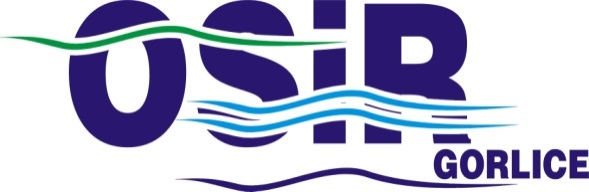  Nazwa konkurencjiTermin realizacjiJazda szybka na lodzie29. styczniaBilard19. lutegoBowling5. marcaPickleball19. marcaTenis stołowy6. kwietniaBadminton23. kwietniaKolarstwo przełajowe12. majaCrossfit21. majaStrzelanie z broni pneumatycznej26. maja Nazwa konkurencjiTermin realizacjiBiegi8. czerwcaJazda na rolkach18. czerwcaTenis ziemny – kobiety29. czerwcaTenis ziemny – mężczyźni 30. czerwcaPływanie6. lipcaRingo - kobiety13. lipcaRingo – mężczyźni14. lipcaStrzelanie z łuku19. lipcaBeach Tenis - kobiety10. sierpniaBeach tenis – mężczyźni11. sierpniaBoule – kobiety7. wrześniaBoule – mężczyźni8. wrześniaKrokiet21. wrześniaDart8. październikaCrossminton22. października